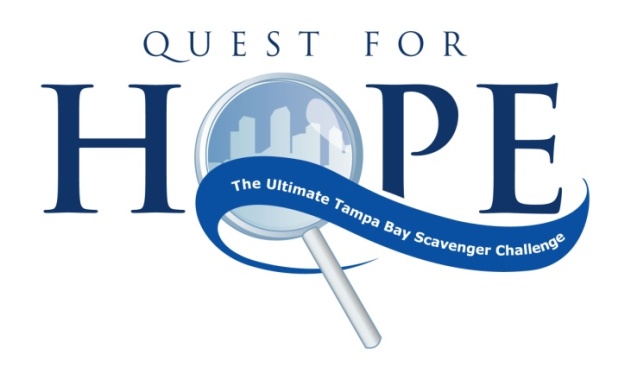 Saturday, September 19, 2020Italian Club 1731 E 7th AveTampa, FL  33605To Benefit the 1Voice FoundationThe Krewe of the Nautilus is well into planning the 14h Annual Quest for Hope Scavenger Challenge.  Quest for Hope challenges teams, by way of a mobile application, to scavenge their way through historic Ybor City, following clues to answer riddles and complete zany challenges to earn points. Quest for Hope is our annual charity event raising awareness and funds for childhood cancer.  Proceeds from Quest for Hope directly benefit 1Voice Foundation. The CAUSE of the 1Voice Foundation is to support children with cancer and their families by connecting them with financial, emotional and educational CARE while funding research for tomorrow’s CURE.  1Voice Foundation provides over 20 family support programs for pediatric cancer families in the Tampa Bay area.  Under the direction of Dr. Cameron Tebbi, M.D., 1Voice also funds and operates a pediatric cancer research lab where a vaccine for leukemia is being developed.  Each year the 1Voice legislative committee and pediatric oncology families testify before Congress and the Senate to share their stories and advocate for increased funding for pediatric cancer survivors and research. Hillsborough County Schools has partnered with 1Voice Foundation to launch the 1Voice Academy initiative for the first school in the United States for children with cancer.  Since their 2008 inception, 1Voice Foundation has touched the lives of 800 families in our community.  The Krewe of the Nautilus’s mission is to promote Florida environmental awareness and conservation through friendship and association, education, charitable sponsorship and community service. In addition to helping with environmental clean ups, conservation and educational opportunities among various Tampa Bay area organizations including the Tampa Bay Watch & Keep Tampa Beautiful, the Krewe of the Nautilus members participate in multiple events to support the 1Voice Foundation.   Quest for Hope is their foremost 1Voice fund raising charity event.We need your help to create HOPE.  Please consider one of the sponsorship opportunities detailed on the enclosed sponsorship commitment form and join us in our endeavor to make a difference.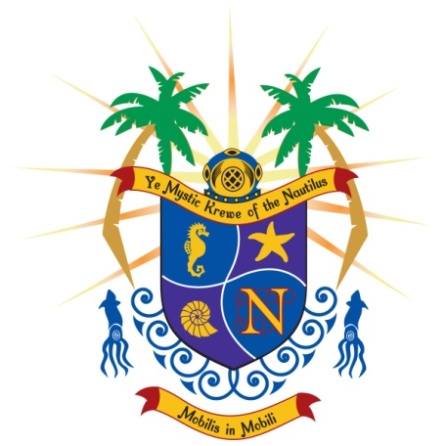 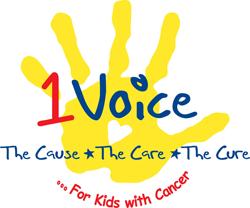 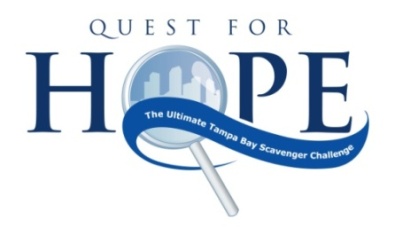 http://kreweofthenautilus.com/sponsors-2/Sponsorship Opportunities# Sponsors to provide banner, promotional materials and logos.  Deadlines apply.* Sponsors may create their own teams to participate or allocate 1 or more of their teams back to event coordinators to create teams made up of oncology parents and/or 1Voice volunteers** Sponsor may select 1 – Gasparilla Children’s Parade (2 adults, 2 children), Knights of Sant’ Yago Parade (2 adults) OR St. Patrick’s Day Parade (2 adults)Designated Sponsorship OpportunitiesDinner Sponsor - $1,500Sponsor Event dinner purchaseReceive verbal recognition and logo placement at eventMarketing materials place in event backpacks.Opportunity to place two five person teams in Quest for Hope event4 adults ride float with YMKN at Knights of sant’ yago parade OR rough riders’ st. patrick’s day paradeEnter information on line with http://kreweofthenautilus.com/sponsors-2/                                      2020 Sponsorship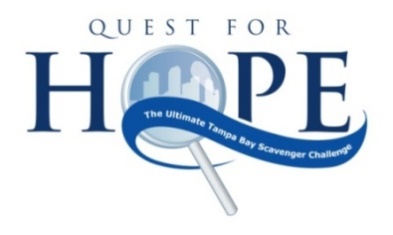 If you will be putting your own team/s in the Quest for Hope Scavenger Challenge, please complete and submit the following information or enter team at http://kreweofthenautilus.com/register/.If you will be allocating 1 or more of your teams back to event coordinators to create teams made up of oncology parents and/or 1Voice volunteers please indicate “ALLOCATE” in Captain’s name space.Treasure Seeker SponsorExtreme Explorer SponsorClue Sleuth SponsorChallenge SponsorTreasure the ChildrenAmount$5,000$2,500$1,250$1000$500# participating teams / participants*3 / 152 / 101 / 51/51/5logo placement & Recognition at event & social media#XXXXXscavenger challenge naming rights (challenge presented by…)XXXXreserved seating & dinner at event party15105vip drink tickets15105special sponsor appreciation Lunch at 1voice foundaton22222tickets to 1voice event of choice4422Participate with YMKN At Night Parade or St. Patrick’s Day Parade42442**participate with ymkn at gasparilla children’s parade 44Company Name:Company Name:Company Name:Contact Person:					Contact Person:					Contact Person:					Address:						City, State Zip:Address:						City, State Zip:Address:						City, State Zip:E-mail address:E-mail address:E-mail address:Phone number:					Fax number:Phone number:					Fax number:Phone number:					Fax number:PLEASE CHECK THE APPROPRIATE SPONSORSHIP LEVELPLEASE CHECK THE APPROPRIATE SPONSORSHIP LEVELPLEASE CHECK THE APPROPRIATE SPONSORSHIP LEVELTreasure Seeker Sponsor:          $5,000Extreme Explorer Sponsor:         $2,500Clue Sleuth Sponsor:                  $1,250Dinner Sponsor                            $1500  Challenge Sponsor:                     $1,000Treasure the Children Sponsor:     $500Donation      ___$25      $___50     ___$75    ___$100   ___$250   ___$OtherPLEASE MARK THE APPROPRIATE PAYMENT METHODPLEASE MARK THE APPROPRIATE PAYMENT METHODPLEASE MARK THE APPROPRIATE PAYMENT METHODCheck is enclosed, made payable Ye Mystic Krewe of the Nautilus;Memo F/B/O 1Voice FoundationCheck is enclosed, made payable Ye Mystic Krewe of the Nautilus;Memo F/B/O 1Voice FoundationPlease accept our official pledge; will submit full payment no later than September 15,Please accept our official pledge; will submit full payment no later than September 15,            Please Charge The Following Credit Card (circle one):          VISA                        AMEX                        MASTERCARD                     DISCOVER            Please Charge The Following Credit Card (circle one):          VISA                        AMEX                        MASTERCARD                     DISCOVER            Please Charge The Following Credit Card (circle one):          VISA                        AMEX                        MASTERCARD                     DISCOVERCredit Card Number:Credit Card Number:Credit Card Number:Expiration Date:                                                           CVV#  (3 digit code on back of card):  Expiration Date:                                                           CVV#  (3 digit code on back of card):  Expiration Date:                                                           CVV#  (3 digit code on back of card):  Name on Card:                                                             Signature:Name on Card:                                                             Signature:Name on Card:                                                             Signature:MAIL OR FAX TO:                                                                    DONOR RETAINS A COPY AS A RECEIPT:Quest for Hope                                                                         501(c) 3 Tax Identification #26-3179244P.O. Box 22062Tampa, FL  33622-2062Contact: Melissa Sigmon 813-417-9804 ▪  siggy104bulls@yahoo.comIN ACCORDANCE WITH THE FLORIDA SOLICITATION OF CONTRIBUTIONS ACT, WE MUST INFORM YOU THAT A COPY OF THE OFFICIAL REGISTRATION STATEMENT OF YE MYSTIC KREWE OF THE NAUTILUS MAY BE OBTAINED FROM THE DIVISION OF CONSUMER SERVICES BY CALLING TOLL-FREE (1-800-435-7352).  REGISTRATION DOES NOT IMPLY ENDORSEMENT, APPROVAL OR RECOMMENDATION BY THE STATE.  MAIL OR FAX TO:                                                                    DONOR RETAINS A COPY AS A RECEIPT:Quest for Hope                                                                         501(c) 3 Tax Identification #26-3179244P.O. Box 22062Tampa, FL  33622-2062Contact: Melissa Sigmon 813-417-9804 ▪  siggy104bulls@yahoo.comIN ACCORDANCE WITH THE FLORIDA SOLICITATION OF CONTRIBUTIONS ACT, WE MUST INFORM YOU THAT A COPY OF THE OFFICIAL REGISTRATION STATEMENT OF YE MYSTIC KREWE OF THE NAUTILUS MAY BE OBTAINED FROM THE DIVISION OF CONSUMER SERVICES BY CALLING TOLL-FREE (1-800-435-7352).  REGISTRATION DOES NOT IMPLY ENDORSEMENT, APPROVAL OR RECOMMENDATION BY THE STATE.  MAIL OR FAX TO:                                                                    DONOR RETAINS A COPY AS A RECEIPT:Quest for Hope                                                                         501(c) 3 Tax Identification #26-3179244P.O. Box 22062Tampa, FL  33622-2062Contact: Melissa Sigmon 813-417-9804 ▪  siggy104bulls@yahoo.comIN ACCORDANCE WITH THE FLORIDA SOLICITATION OF CONTRIBUTIONS ACT, WE MUST INFORM YOU THAT A COPY OF THE OFFICIAL REGISTRATION STATEMENT OF YE MYSTIC KREWE OF THE NAUTILUS MAY BE OBTAINED FROM THE DIVISION OF CONSUMER SERVICES BY CALLING TOLL-FREE (1-800-435-7352).  REGISTRATION DOES NOT IMPLY ENDORSEMENT, APPROVAL OR RECOMMENDATION BY THE STATE.  Team 1Team 1Captain’s Name:Email:Name:Email:Name:Email:Name:Email:Name:Email:Team 2Team 2Captain’s Name:Email:Name:Email:Name:Email:Name:Email:Name:Email:Team 3Team 3Captain’s Name:Email:Name:Email:Name:Email:Name:Email:Name:Email:Team 4Team 4Captain’s Name:Email:Name:Email:Name:Email:Name:Email:Name:Email:Team 5Team 5Captain’s Name:Email:Name:Email:Name:Email:Name:Email:Name:Email: